Муниципальное казенное дошкольное образовательное учреждение                   «Детский сад №3 «Улыбка»  г. Калача - на - Дону Волгоградской областиКонспект   непосредственно   образовательной   деятельности   по социально-коммуникативному    развитию    (Здоровье)    на    тему:  «Мы здоровье сбережем!» для  детей  подготовительной группы.                                                                Хайбульдинова М.Н., воспитательг. Калач-на-Дону                                                                                                                                                                                  2019г.Цель: воспитание у дошкольников бережного отношения к своему здоровью и здоровью окружающих. 
Задачи. 
Образовательные: закрепить представление детей о здоровье как одной из главных ценностей человеческой жизни; прививать потребность в ЗОЖ; уважение к физическим упражнениям и занятию спортом; сформировать у детей представление о полезных продуктах, в которых содержатся витамины; закрепить основные понятия: распорядок дня, личная гигиена, витамины, полезные продукты, ЗОЖ.
Развивающие: развивать умение выделять компоненты здоровья человека и устанавливать их взаимосвязь, развивать внимание, логическое мышление, память, любознательность.
Воспитательные: воспитывать у детей навыки и потребность в ЗОЖ; воспитывать желание заботиться о своем здоровье.Методы:- наглядный - словесныйПриемы:                                                                                                                                                                        - игры,                                                                                                                                                                  - опросы к детям,                                                                                                                                                                                       - художественное слово.                                                                                                                                                                                                                              Материалы и оборудование: картинки "Витаминные домики", бумажные салфетки, картинки с изображением правил личной гигиены,  физкультурные атрибуты, буквы - "Спорт", магнитофон, флешка с записью "Солнышко лучистое".                                                                                                                                       Структура НОД:                                                                                                                            1.Вводная часть 5  мин.                                                                                                                                                                                                                                         1) мотивационный  этап                                                                                                                                                      2) подготовительный  этап                                                                                                                                                                                2.Основная часть 20 мин.                                                                                                                              1) Беседа, игра2) Физкультминутка3.Заключительная часть (итог) 5 мин.1) анализ занятия                                                                                                                                                             Ход НОД1.Вводная часть                                                                                                                                                               1) мотивационный  этап   Воспитатель: здравствуйте, ребята, посмотрите, сколько гостей собралось в нашей группе, давайте поздороваемся с ними.                                                                                                                                 Дети, я приглашаю вас в круг радости.  Давайте поприветствуем друг друга! Повторяйте за мной:
Здравствуй, Мир! (дети поднимают руки вверх)
Здравствуй, Свет! (руки - в стороны)
Здравствуй, добрый Человек! (дети протягивают руки вперед)
Да, ребята, человек при встрече с другими людьми говорит замечательное слово - «Здравствуйте!». Так он желает здоровья и мира своим родным, знакомым и незнакомым людям, матушке-природе.
Мы с вами не просто поздоровались, а пожелали друг другу здоровья.2) подготовительный этап     Воспитатель: - Дети, я сегодня получила письмо, подойдите поближе и давайте его прочитаем (на конверте фотография кота Матроскина). Вы узнали его?Дети: даВоспитатель. Кот Матроскин пишет: «В Простоквашино заболел Дядя Федор. У него болит горло и голова и поднялась температура. Пожалуйста, помогите нам! Мы с Шариком не знаем, что делать».
Воспитатель:- «Ребята, поможем Матроскину и Шарику? Расскажите нашим друзьям, что нужно делать, если кто-то заболел?
Дети: (Ответы детей.)
Воспитатель: - Правильно, если кто-то заболел нужно остаться дома и вызвать врача из поликлиники. А если совсем плохо, очень высокая температура, то позвонить в скорую помощь по телефону «03». А как вы думаете, что нужно делать, чтобы не болеть? (Ответы детей.)
2. Основная часть  мин.                                                                                                                                                                                           1) Беседа, игра.                                                                                                                 Воспитатель: - «Да, дети, необходимо заботиться о своем здоровье. А, что такое здоровье? Здоровье – это когда доброе утро, удачный день, веселое настроение, когда мы не болеем. Оно необходимо всем живым существам: взрослым, детям, животным и птицам. Нужно уметь и хотеть заботиться о своем здоровье. Ведь его так легко потерять.
Я предлагаю вам отправиться в путешествие, в страну Здоровья, где мы сможем рассказать нашим друзьям, что нужно делать, чтобы не потерять здоровье. Для этого нам надо встать в круг, взяться за руки, закрыть глаза и произнести волшебные слова «Солнце, воздух и вода наши лучшие друзья!».
Воспитатель: - Открываем глаза, дети, да мы с вами попали в город «Витаминный». Посмотрите, какие стоят дома. Вы знаете, здесь живут витамины. - Ребята, а для чего нужны витамины?Дети:  (Чтобы укреплялся наш организм, было крепкое здоровье).
Воспитатель: Правильно, витамины укрепляют весь наш организм, организму легче бороться с болезнями. Нужно есть больше овощей и фруктов. 
Витамин А, очень важен для зрения(картинка глаза). Рассмотрите картинки и расскажите, в каких продуктах содержится витамин А. Дети: (Ответы детей).Воспитатель. Правильно - морковь, рыба, сладкий перец, яйца, петрушка. Витамин А, очень важен для зрения (картинка глаза)
Витамин В помогает сердцу хорошо работать, дает энергию нашему организму(картинка сердце). Рассмотрите картинки и назовите продукты, в которых есть витамин В.           Дети: (Ответы детей).
Воспитатель: Правильно - мясо, молоко, орехи, хлеб, курица, горох. 
Витамин С укрепляет весь организм, защищает от простуды. Если все – таки простудился, то с его помощью можно быстрее выздровить. Рассмотрите картинки. Назовите продукты в которых есть витамин С. Дети: (Ответы детей). 
Воспитатель: Верно цитрусовые, капуста, лук, редис, смородина. 
Воспитатель: Витамин Д укрепляет наши косточки(картинка скелет). Назовите продукты в которых есть витамин Д.Дети: (Ответы детей). 
Воспитатель: Совершенно верно, солнце, рыбий жир, молоко, сыр, творог, яйца, рыба.
Воспитатель: Теперь вы поняли, насколько полезны эти продукты. Тогда проверим ваши знания. Предлагаю вам поиграть в игру «Совершенно верно!» Я зачитываю четверостишия о продуктах. Если в них говорится о полезных вещах, вы все вместе говорите: «Правильно, правильно, совершенно верно!» А если о том, что для здоровья вредно, вы молчите.
1. Ешь побольше апельсинов, пей морковный вкусный сок,
И тогда ты точно будешь очень строен и высок.
2. Если хочешь стройным быть, надо сладкое любить
Ешь конфеты, жуй ирис, строен, стань как кипарис.
3. Чтобы правильно питаться, вы запомните совет:
Ешьте фрукты, кашу с маслом, рыбу мед и виноград.
4. Нет полезнее продуктов — вкусных овощей и фруктов.
И Сереже и Ирине всем полезны витамины.
5. Наша Люба булки ела и ужасно растолстела.
Хочет в гости к нам прийти, да в дверь не может проползти.
6. Если хочешь быть здоровым, правильно питайся,
Ешь побольше витаминов, с болезнями не знайся.
Воспитатель: - Молодцы ребята, вы замечательно справились с заданием, а теперь нам пора продолжать наше путешествие. Нас ждет следующая улица, но добраться до нее мы сможем, перейдя по мосту.  Воспитатель: - Мы с вами попали в город «Физкультурный» Воспитатель: - Ребята, посмотрите, на столе разбросаны буквы, давайте соберем их и посмотрим, что за слово здесь ? Дети: - (Спорт)Воспитатель: Физические упражнения могут заменить множество лекарств, но ни одно лекарство в мире не заменит физические упражнения. Давайте подумаем, какую пользу приносят физические упражнения?
Дети: -Укрепляют мышцы, закаливают организм, дарят нам бодрое, хорошее настроение, прогоняют усталость.
Воспитатель: А какие физические упражнения делаете вы? Дети: (Ответы детей)
Воспитатель: - Правильно утренняя гимнастика, подвижные игры, посещаете занятия каратэ, спортивную секцию, танцевальный кружок. И мы с вами сейчас немного разомнемся.2) Физ.минутка  «Солнышко лучистое»Цель: снять эмоциональное напряжениеВоспитатель:  - Нам пора продолжать наше путешествие. Но, чтобы попасть в следующий город, который называется – город Чистоты, нам надо проползти через туннель.                                                                                                                                     Воспитатель. Ну, вот мы и в городе Чистоты. Для того чтобы быть здоровым нужно не только правильно питаться и заниматься спортом. Еще надо соблюдать правила личной гигиены.
Воспитатель:- Какие правила гигиены вы соблюдаете? Для чего это нужно делать?»                                                                                                                                     Дети:  (Ответы детей.)
Воспитатель: - Одно из самых важных правил соблюдения личной гигиены, особенно когда кто-то болен правильно, использовать носовой платок. А вы знаете, как платок защищает наш организм от микробов? Давайте сделаем опыт».
Опыт с носовым платком.
Дети  берут со стола по салфетке и кладут ее на ладонь. Брызгаю на салфетку водой,  салфетка впитала воду, и рука осталась сухая.
Дети убирают салфетку с руки и снова брызгаю. Рука намокла. Капли воды - это микробы, а салфетка – носовой платок. Вот так носовой платок защищает от микробов, впитывая их  в себя.                                                                                                                                                       3.Заключительная часть                                                                                                                                  1) анализ занятия                                                                                                                                      Воспитатель: ребята, так что же нужно делать, чтобы сохранить здоровье?                    Дети: - для того чтобы сохранить и укрепить свое здоровье необходимо соблюдать правила личной гигиены: когда кашляешь или чихаешь - закрывай нос и рот платком, мыть руки с мылом, кушать чистые и свежие продукты, не забывай чистить зубы и умываться, делать по утрам зарядку.
Воспитатель: Молодцы,  но нам пора возвращаться. Мы узнали много интересного и полезного. Но мы побывали не на всех улицах, поэтому мы будем еще путешествовать по этой замечательной стране. Я думаю, что кот Матроскин  понял, что надо делать, чтобы не болеть, и больше им не придется ходить в аптеку за таблетками. 
Закрываем глаза, взялись за руки,  и говорим слова: «Солнце, воздух и вода наши лучшие друзья!».
Ну, вот мы и вернулись, вам понравилось наше путешествие? Что вам запомнилось?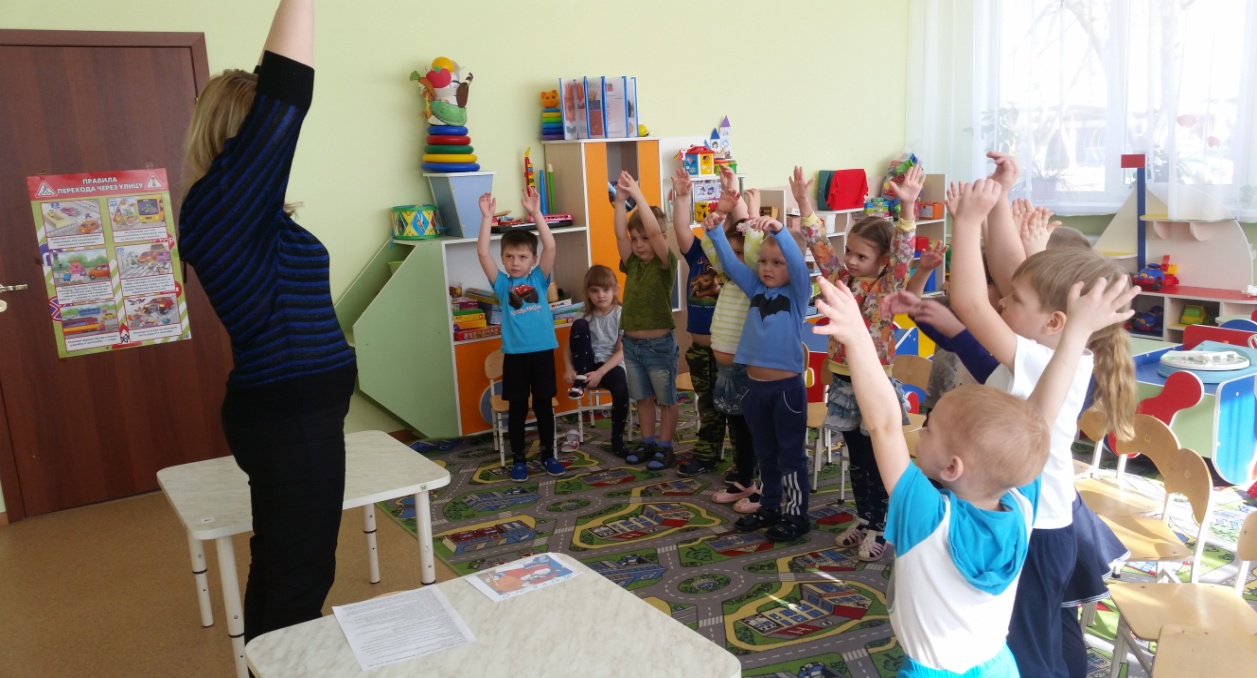 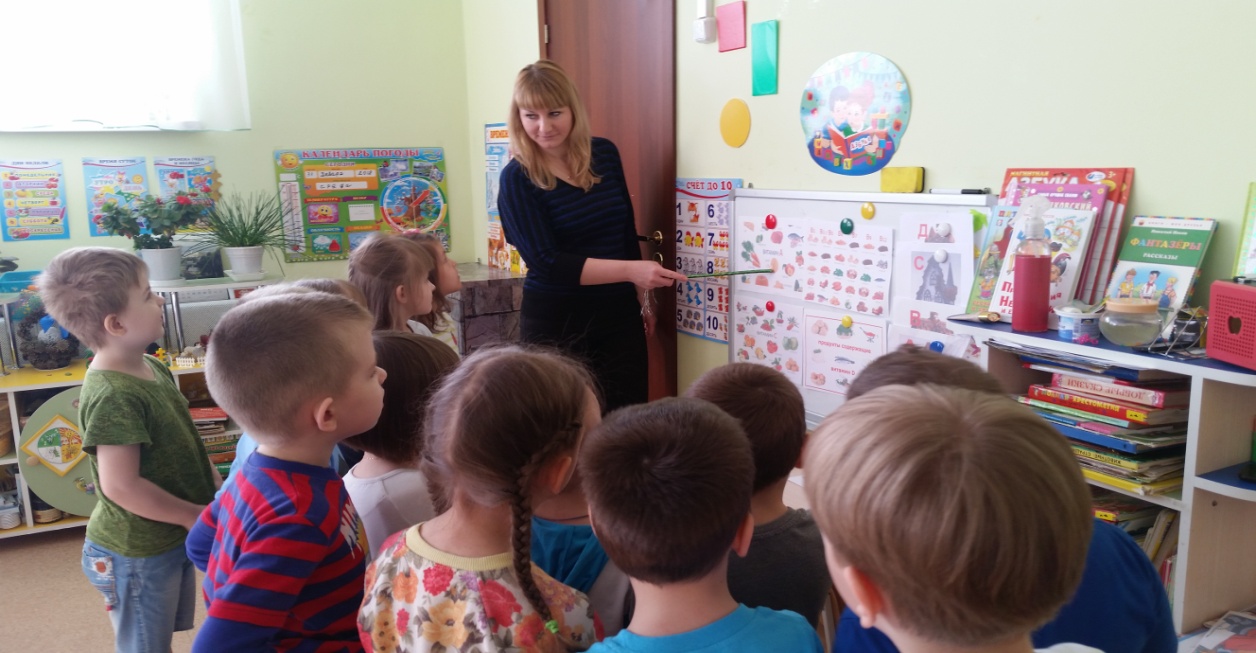 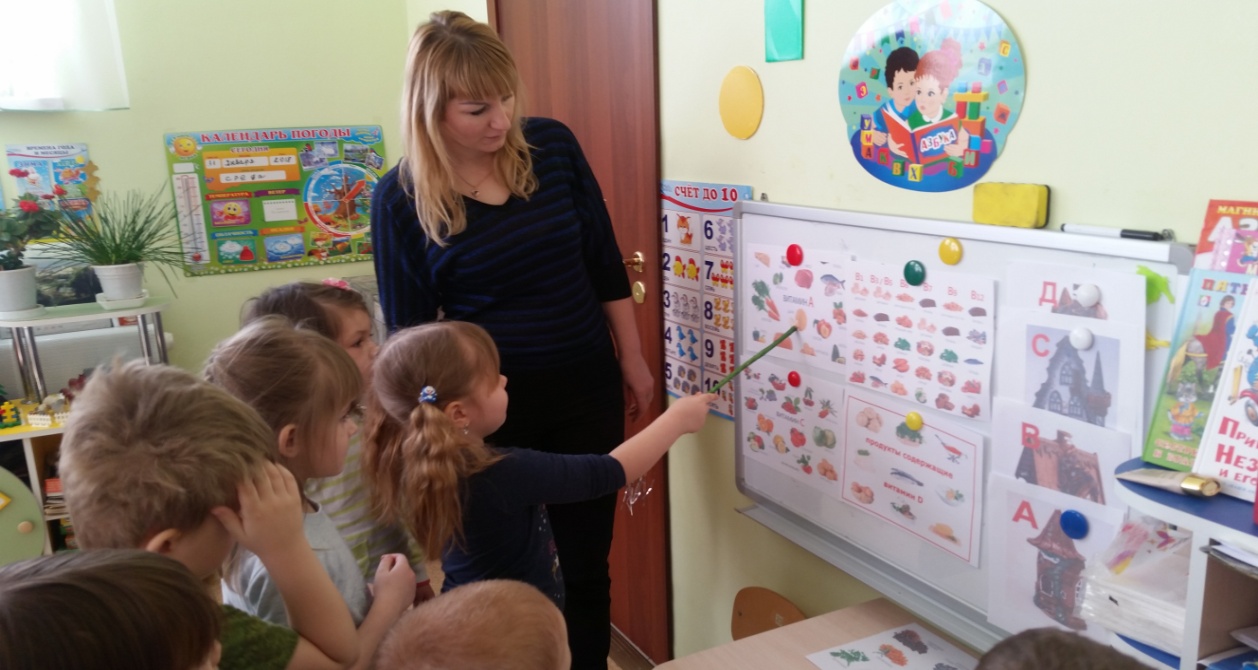 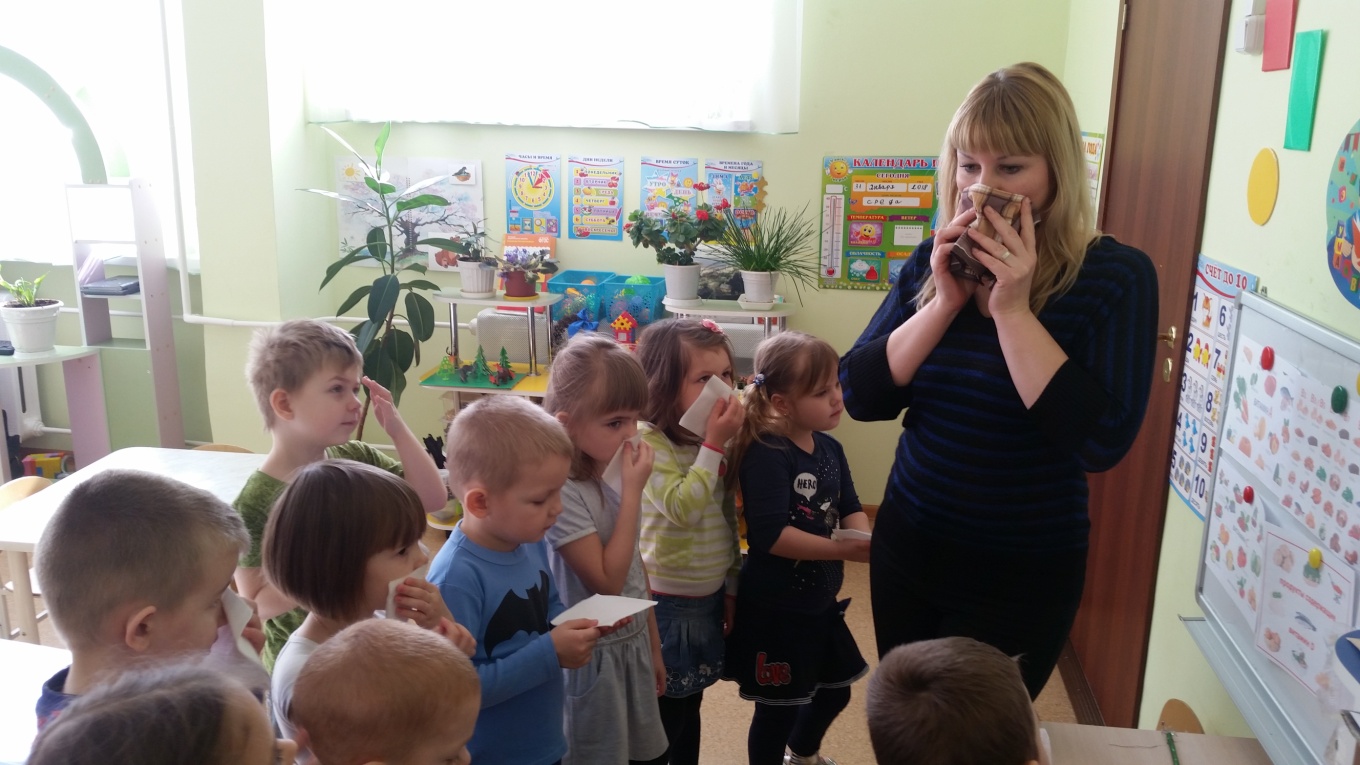 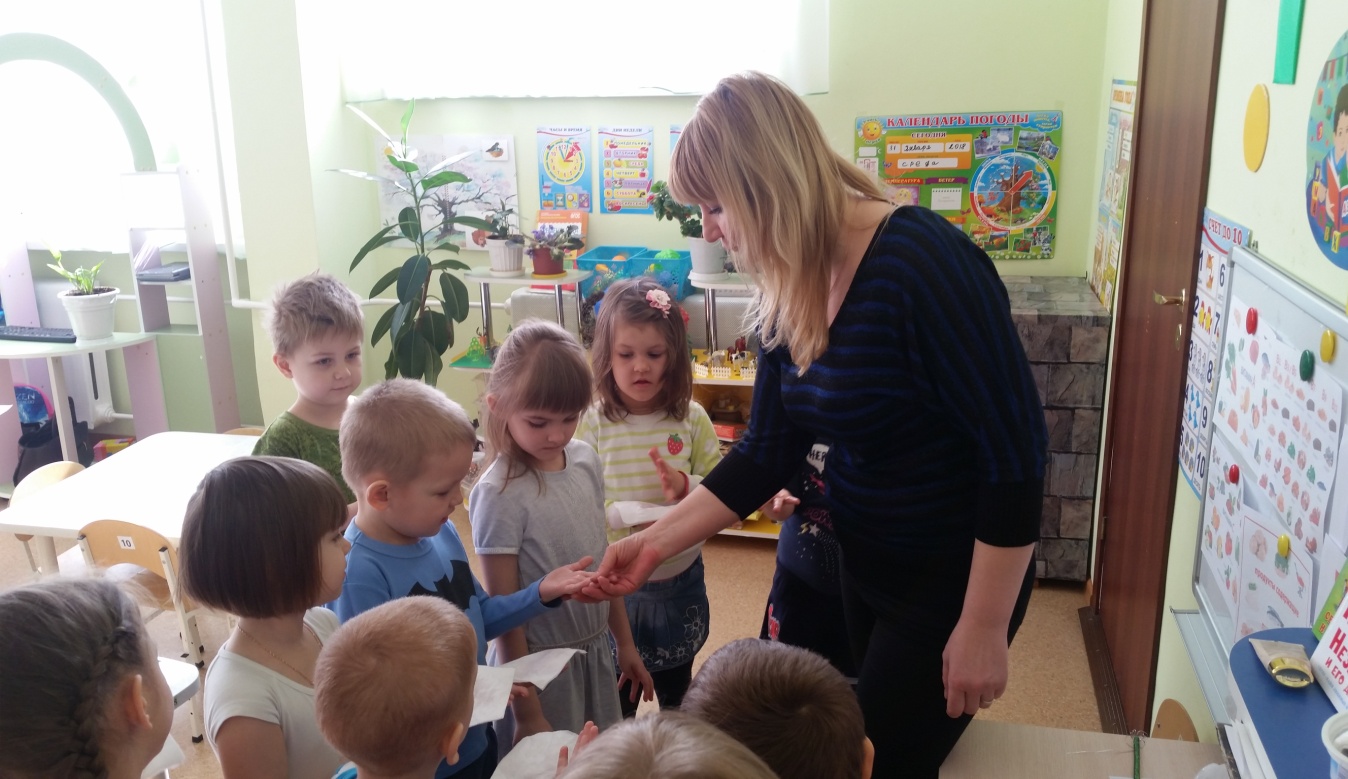 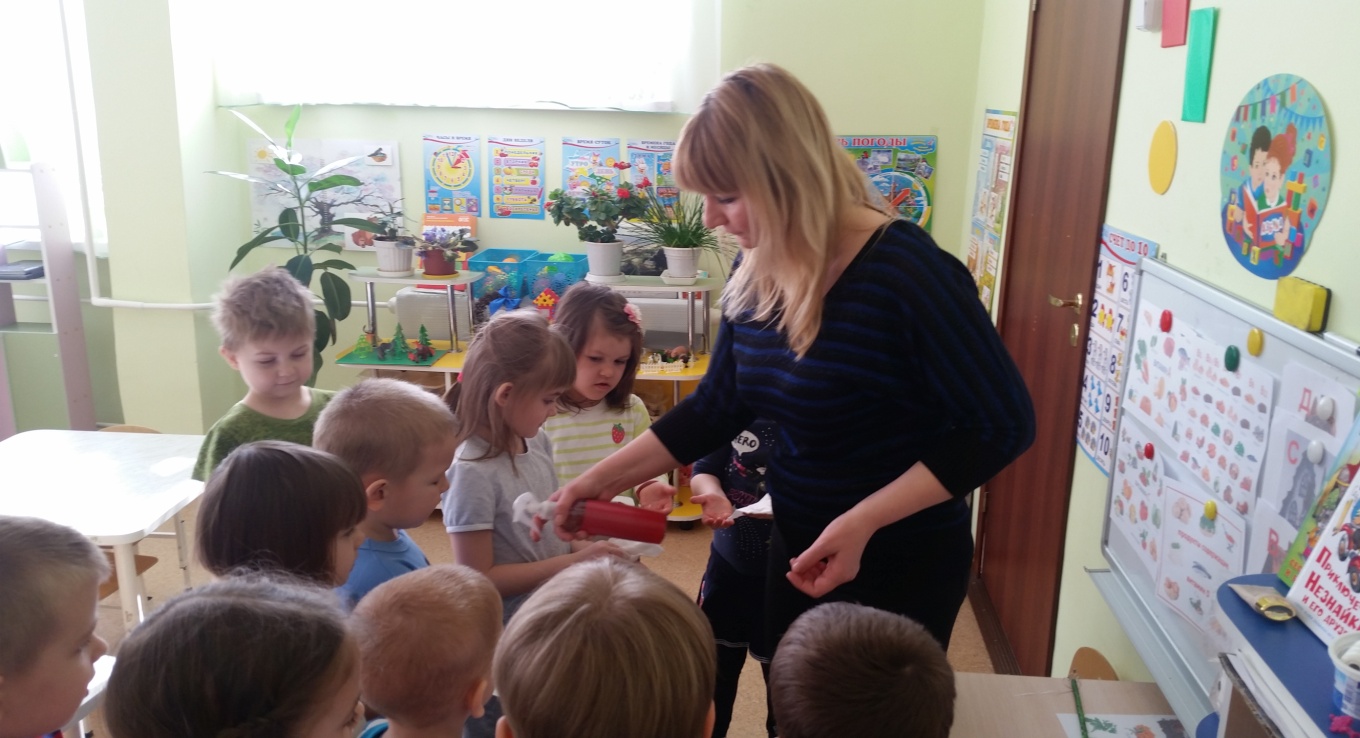 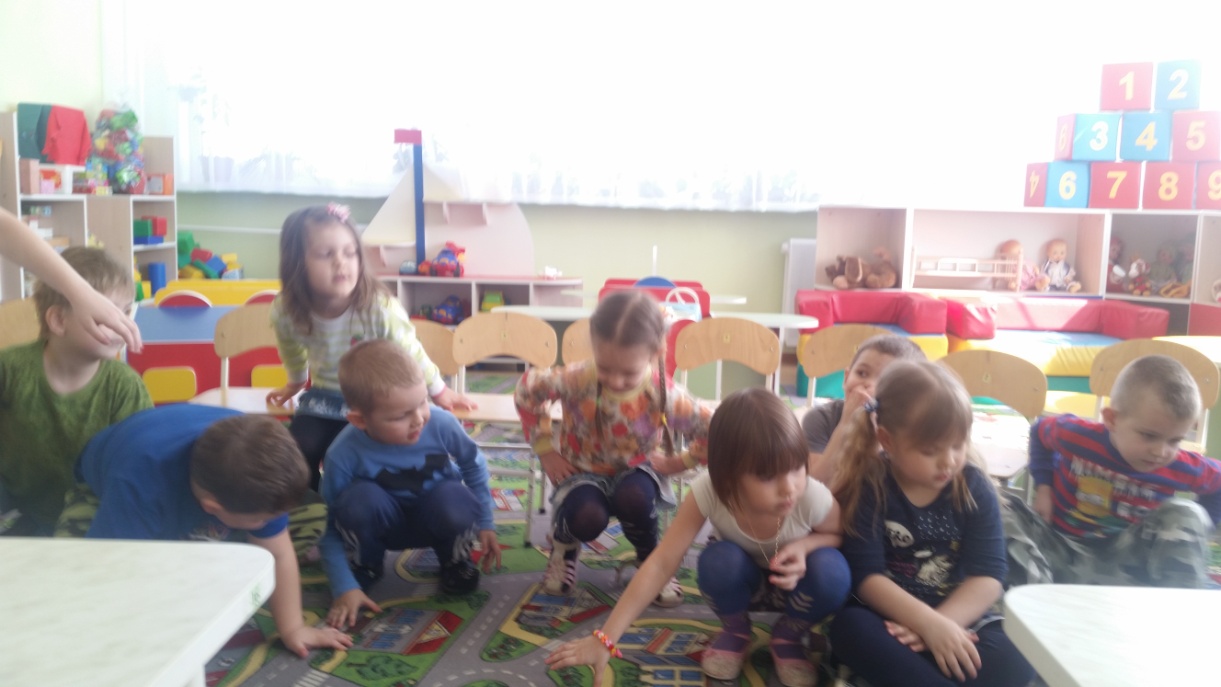 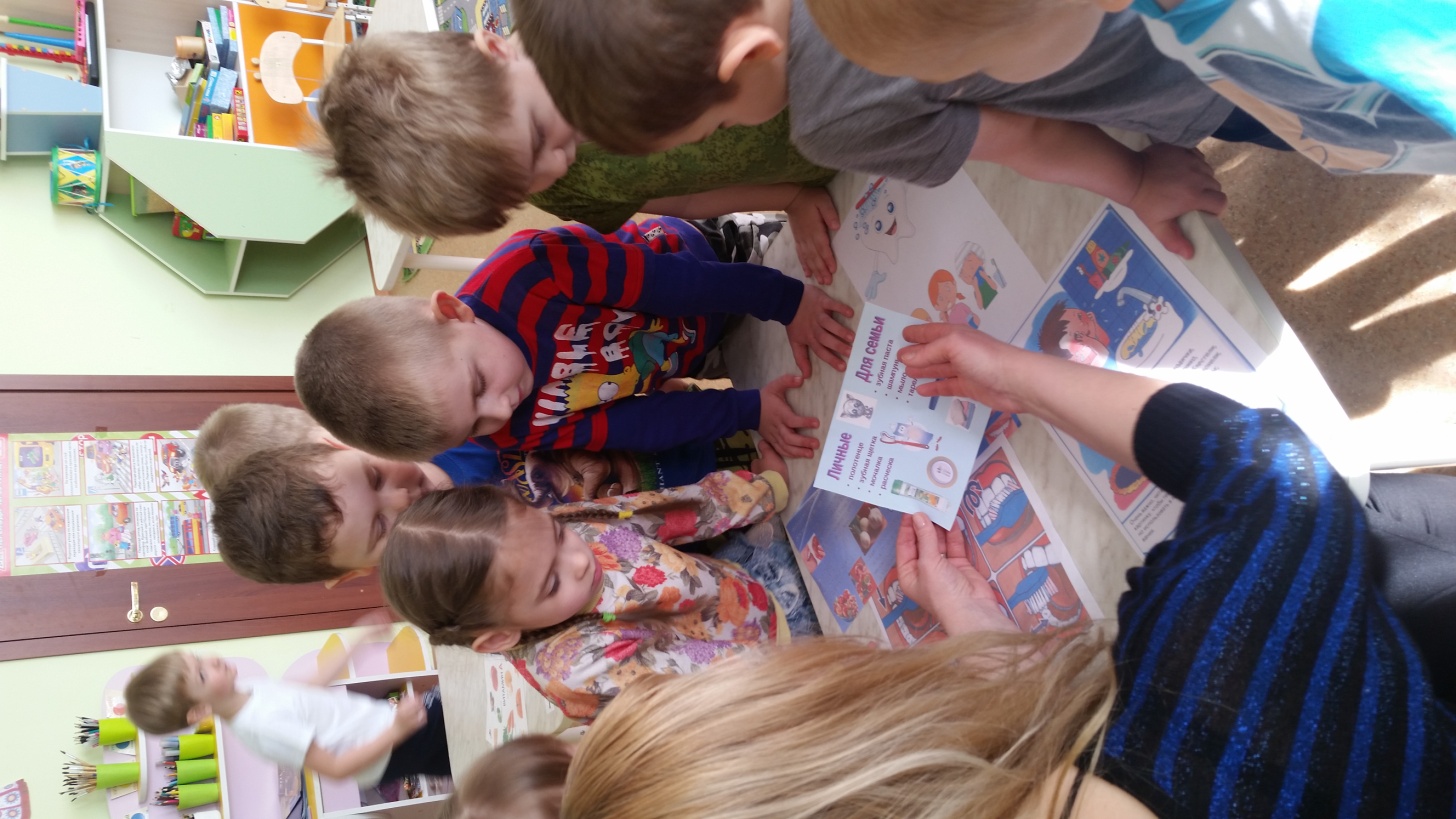 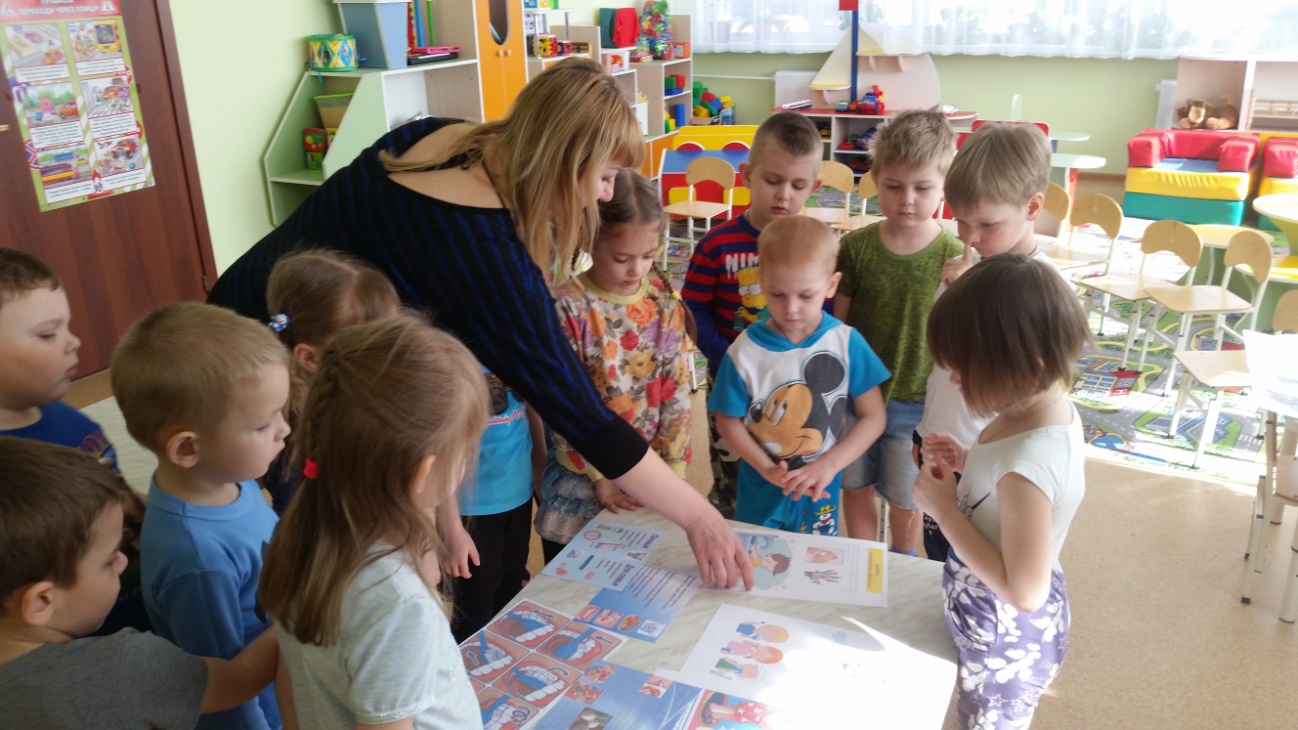 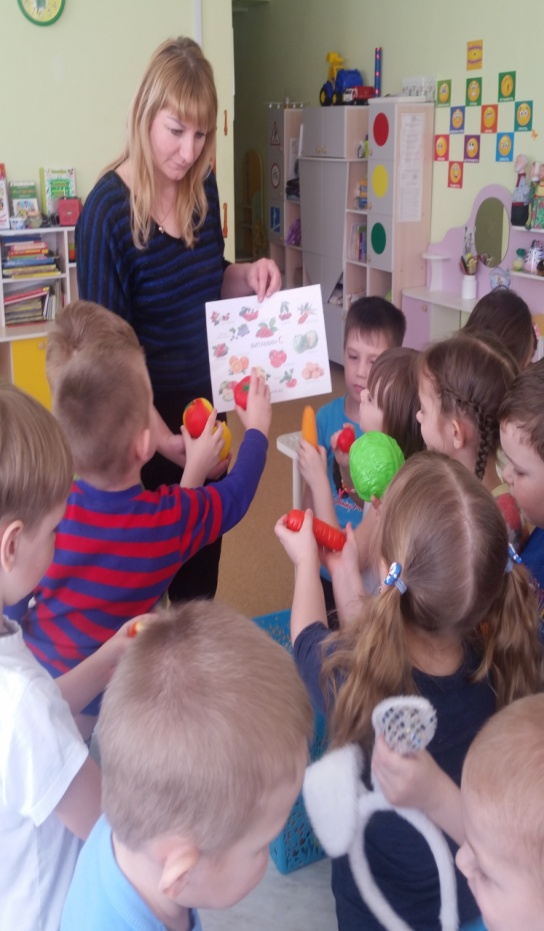 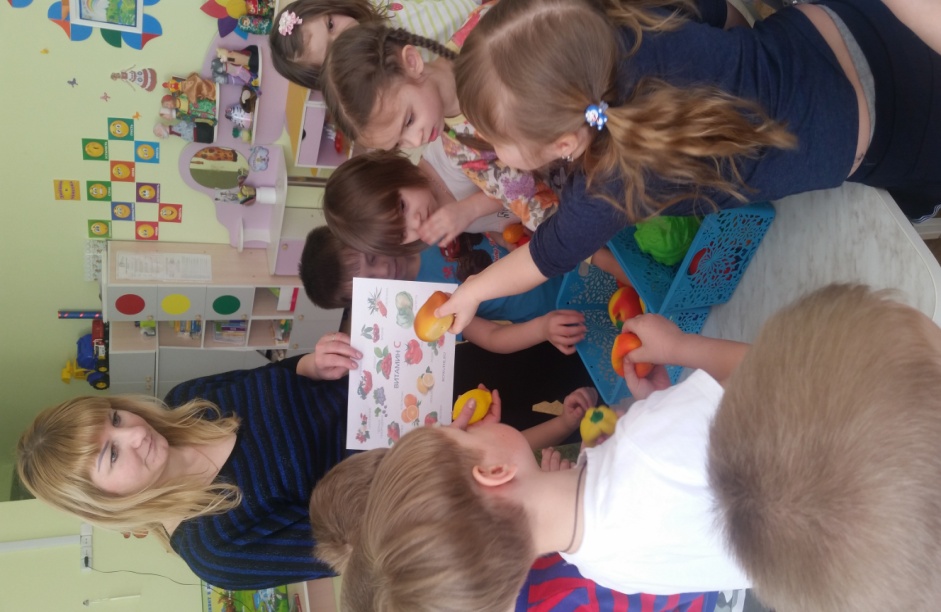 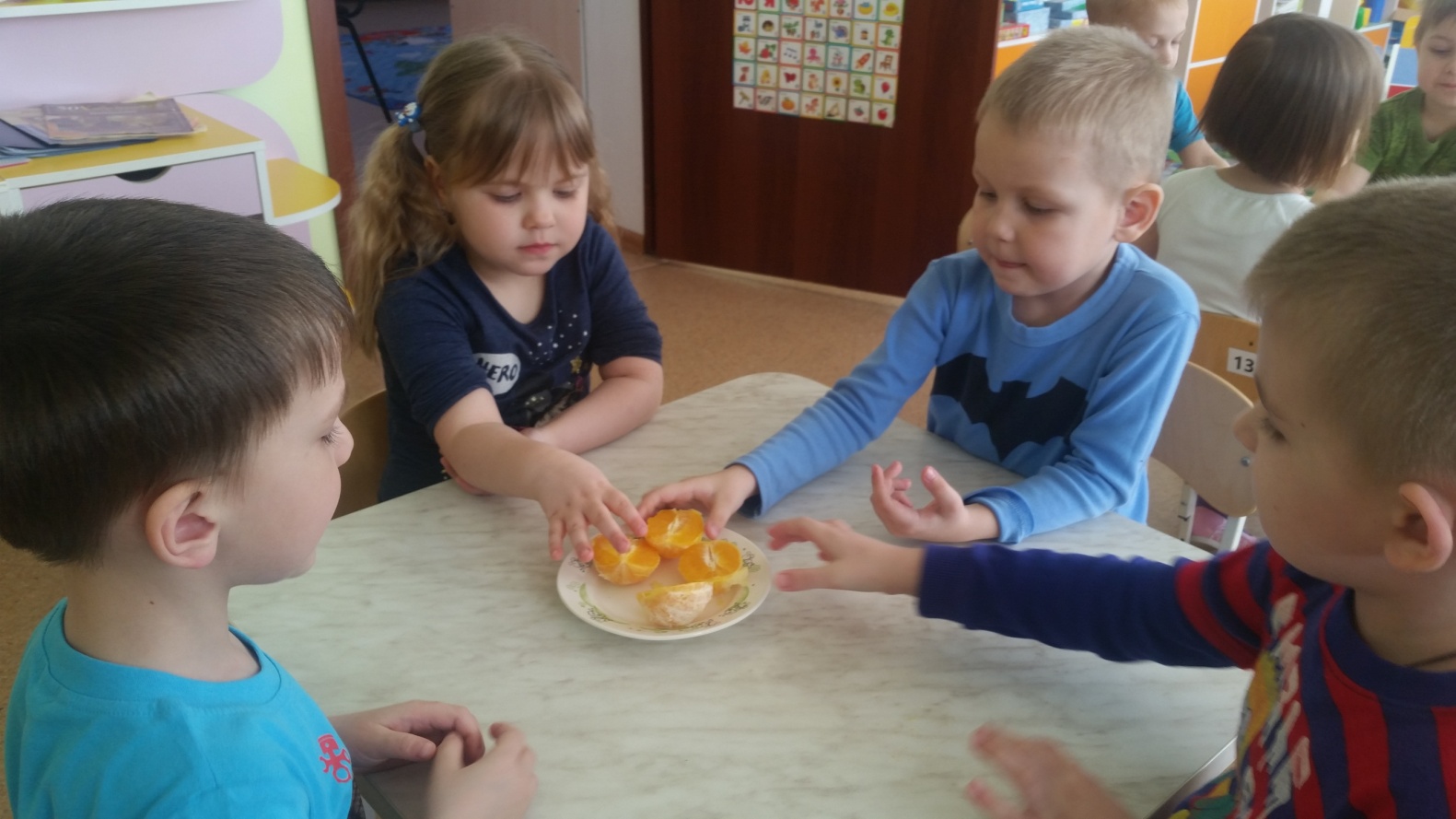 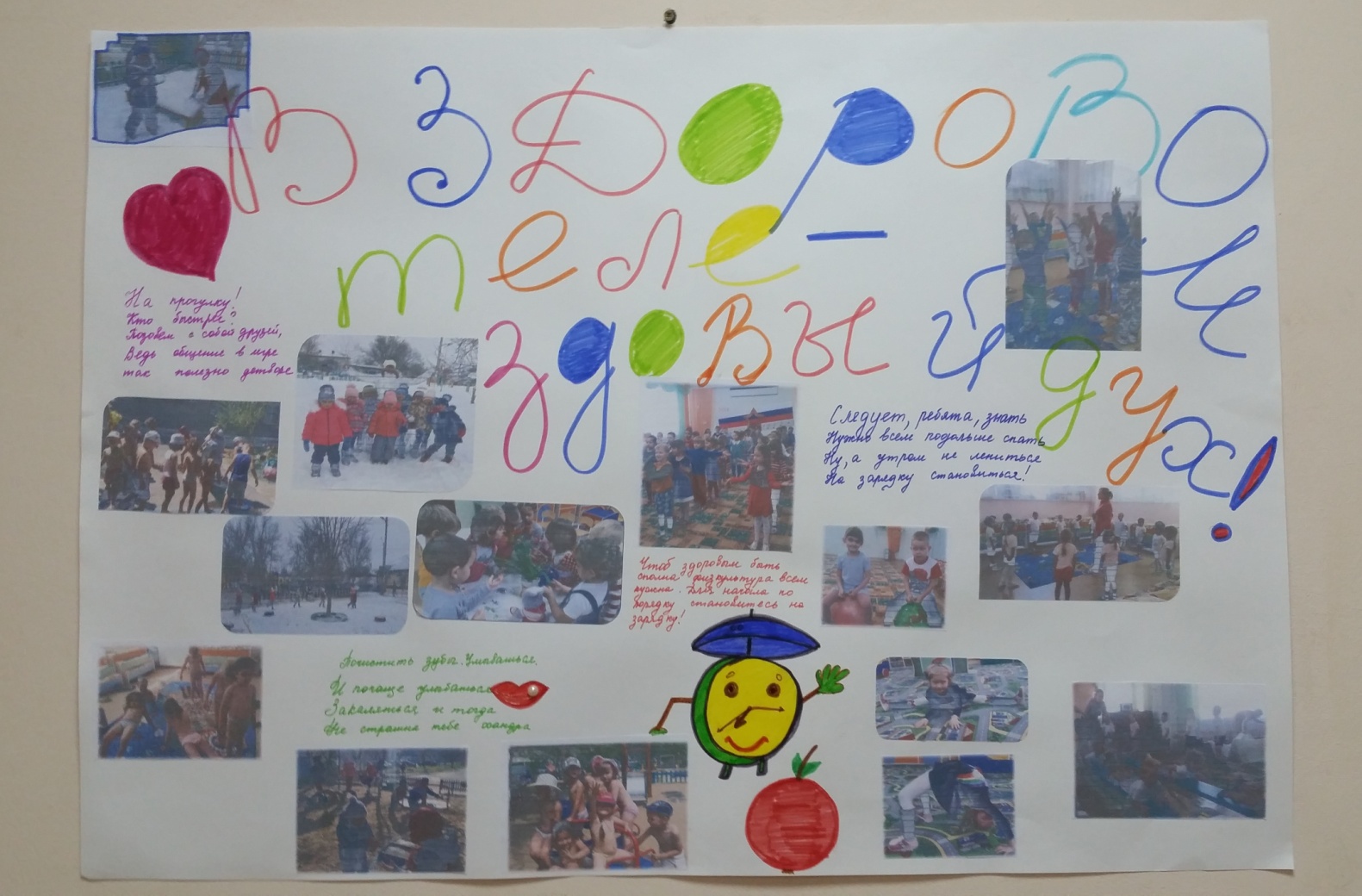 